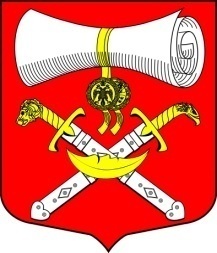 СОВЕТ ДЕПУТАТОВ МУНИЦИПАЛЬНОГО ОБРАЗОВАНИЯХВАЛОВСКОЕ СЕЛЬСКОЕ ПОСЕЛЕНИЕВОЛХОВСКОГО МУНИЦИПАЛЬНОГО РАЙОНАЛЕНИНГРАДСКОЙ ОБЛАСТИЧЕТВЕРТОГО СОЗЫВА                                                       РЕШЕНИЕ от 20  декабря  2022 года    № 68О протесте Волховской городской прокуратуры № 07-19-2022 от 14.11.2022 на решение Совета депутатов МО Хваловское сельское поселение от 14.12.2011года №80 « Об утверждении Положения о порядке приватизации муниципального имущества муниципального образования Хваловское сельское поселение Волховского муниципального района Ленинградской области(с последними изменениями от 21.12.2021 №77)  	Рассмотрев протест Волховской  городской  прокуратуры № 07-19-2022 от 14.11.2022 на решение Совета депутатов МО Хваловское сельское поселение от 14.12.2011года №80 « Об утверждении Положения о порядке приватизации муниципального имущества муниципального образования Хваловское сельское поселение Волховского муниципального района Ленинградской области(с последними изменениями от 21.12.2021 №77)совет депутатов муниципального образования Хваловское сельское поселение  решил: 1. Протест Волховской городской прокуратуры № 07-19-2022 от 14.11.2022 на решение Совета депутатов МО Хваловское сельское поселение от 14.12.2011года №80 « Об утверждении Положения о порядке приватизации муниципального имущества муниципального образования Хваловское сельское поселение Волховского муниципального района Ленинградской области(с последними изменениями от 21.12.2021 №77) удовлетворить.2. Привести решение  Совета депутатов МО Хваловское сельское поселение от 14.11.2011года №80 « Об утверждении Положения о порядке приватизации муниципального имущества муниципального образования Хваловское сельское поселение Волховского муниципального района Ленинградской области(с последними изменениями от 21.12.2021 №77) в соответствии с требованиями федерального законодательстваЗам. главы муниципального образованияХваловское  сельское поселение                                                      Е.Е.Шнейвас